Publicado en Valencia el 10/04/2024 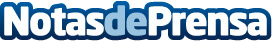 Scire Formación analiza la importancia de la evaluación clínica en motricidad orofacialSer un buen logopeda competente en el ámbito de la motricidad orofacial requiere tener un profundo y sólido conocimiento del sistema miofuncional orofacial. El curso intensivo de motricidad orofacial está diseñado para proporcionar los conocimientos esenciales en evaluación, un pilar fundamental en el proceso terapéuticoDatos de contacto:Noelia García SerranoCEO Scire Formación620015103Nota de prensa publicada en: https://www.notasdeprensa.es/scire-formacion-analiza-la-importancia-de-la Categorias: Nacional Medicina Valencia Investigación Científica Formación profesional Cursos Odontología http://www.notasdeprensa.es